INDICAÇÃO NºAssunto: Reitera a solicitação de Recapeamento Asfáltico em toda a extensão da Rua Luiz Jarussi – Novo HorizonteSenhor Presidente,INDICO ao Sr. Prefeito Municipal, nos termos do Regimento Interno desta Casa de Leis, que se digne V. Ex.ª determinar à Secretaria de Obras que execute o recapeamento asfáltico em toda extensão da Rua Luiz Jarussi, bairro Novo Horizonte.Tal medida se faz necessária uma vez que esta rua se encontra em más condições, com muitos buracos, atrapalhando o fluxo do trânsito, além de oferecer riscos de acidentes entre veículos e pedestres que trafegam por ali trafegam. Desta forma, tal medida viria a melhorar as condições e o aspecto da referida, proporcionando mais segurança aos moradores e usuários.SALA DAS SESSÕES, 09 de outubro de 2017.LEILA BEDANIVereadora – PV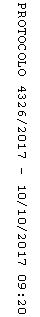 